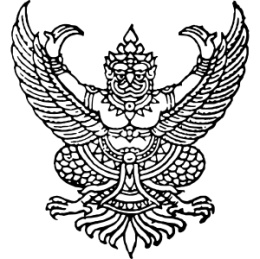 คำสั่งโรงเรียนบ้านกุงชัยที่ 19 / 2565เรื่อง  แต่งตั้งคณะกรรมการการดำเนินงานติดตามค้นหาเด็กตกหล่นและเด็กออกกลางคันให้กลับเข้าสู่ระบบการศึกษา........................................		ตามที่ รัฐบาลมีนโยบาย “ไม่ทิ้งใครไว้ข้างหลัง” โดยให้ความสำคัญกับประชาชนทุกกลุ่ม     ให้ได้รับสิทธิและโอกาสอย่างเสมอภาคเท่าเทียมกัน กระทรวงศึกษาธิการได้เล็งเห็นความสำคัญในการดำเนินการ ตามบทบาทและภารกิจการจัดการศึกษาตามเจตนารมณ์ของรัฐบาล โดยเฉพาะในช่วงสถานการณ์การแพร่ระบาด ของโรคไวรัสโคโรนา 2019 (COVID – 19) ที่ส่งผลกระทบทำให้เด็กหลุดออกจากระบบการศึกษาจำนวนมาก จึงจัดทำโครงการส่งเสริมโอกาส ความเสมอภาค และความเท่าเทียมทางการศึกษา “พาน้องกลับมาเรียน” โดยบูรณาการดำเนินงานร่วมกัน 12 หน่วยงานภายใต้บันทึกข้อตกลงความร่วมมือ (MOU) เพื่อสร้างโอกาส ให้กับเด็กที่หลุดออกจากระบบการศึกษา ทั้งเด็กปกติและเด็กพิการ ให้ได้รับการศึกษาที่ดีมีคุณภาพ		จึงอาศัยอำนาจตามความในมาตรา 39 (วรรคแรก) แห่งพระราขบัญญัติระเบียบบริหารราชการกระทรวงศึกษาธิการ พ.ศ. 2546 และมาตรา 27 (1) แห่งพระราขบัญญัติระเบียบข้าราชการครูและบุคลากรทางการศึกษา พ.ศ.2547 แต่งตั้งคณะกรรมการการดำเนินงานติดตามค้นหาเด็กตกหล่นและเด็กออกกลางคันให้กลับเข้าสู่ระบบการศึกษา ดังนี้		1. คณะกรรมการอำนวยการ		     1.1 นายไพโรจน์ ใจดี 		ผู้อำนวยการโรงเรียน	ประธานกรรมการ		     1.2 นายอำนาจ ต้นโพธิ์		ครู ค.ศ. 3		รองกรรมการ		     1.3 นางสาวนิตยา คุรุพันธุ์		ครู			กรรมการ		     1.4 นางสาวสุธิดา สวายประโคน	ครูธุรการ	        กรรมการและเลขานุการ		มีหน้าที่ ให้การสนับสนุนและอำนวยความสะดวก เป็นที่ปรึกษา เสนอแนะ การติดตามค้นหาเด็กตกหล่นและเด็กออกกลางคันให้กลับเข้าสู่ระบบการศึกษาเป็นไปด้วยความเรียบร้อยและบรรลุตามวัตถุประสงค์ที่กำหนดไว้		2. คณะกรรมการดำเนินงานติดตามค้นหาเด็กตกหล่นและเด็กออกกลางคันให้กลับเข้าสู่ระบบการศึกษา 		     2.1 นายไพโรจน์ ใจดี 	ผู้อำนวยการโรงเรียนบ้านกุงชัย	    ประธานกรรมการ		     2.2 นางสาวอภิชญา นิลเกษ		ครูผู้ช่วย			      กรรมการ		     2.3 นางสาวมาวารี ขันติกิจ	 	ครูอัตราจ้าง		      กรรมการ		     2.4 นางสาวอุไรวรรณ อ่อนมิ่ง  	ครูอัตราจ้าง	      	      กรรมการ		     2.5 นางสาวอมรรัตน์ พระธานี	ครูผู้ช่วย			      กรรมการ		     2.6 นางสาวบุญส่ง ทนุพันธ์		ครู ค.ศ. 3		      กรรมการ2.7  นาย...		     2.7 นายอำนาจ ต้นโพธิ์		ครู ค.ศ. 3		      กรรมการ		     2.8 นางสาวรุ่งอรุณ บุญเรือง		ครู ค.ศ. 2		      กรรมการ		     2.9 นางสาวนิตยา คุรุพันธุ์		ครู 			      กรรมการ		     2.10 นางสุวารีย์ โกมลศรี		ครู ค.ศ. 2		      กรรมการ		     2.11 นางวนิดา ใจดี			ครู ค.ศ. 3		      กรรมการ		     2.12 นางสาวกัญญาณัฐ คณะคาย	ครูผู้ช่วย			      กรรมการ		     2.5 นางสาวสุธิดา สวายประโคน	ธุรการ		        กรรมการและเลขานุการ		มีหน้าที่ 1. กำกับ ติดตาม ค้นหาเด็กตกหล่นและเด็กออกกลางคัน ให้กลับเข้าสู่ระบบการศึกษา			  2. ส่งต่อข้อมูลเด็กหล่นและเด็กออกกลางคันให้กับวิชาการ			ให้คณะกรรมการที่ได้รับการแต่งตั้งปฏิบัติหน้าที่ตามที่ได้รับมอบหมาย เพื่อให้เกิดผลต่อนักเรียน สถานศึกษาและทางราชการต่อไปนี้ทั้งนี้ ตั้งแต่บัดนี้เป็นต้นไปสั่ง ณ วันที่ 25 มีนาคม พ.ศ. 2565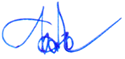 		(นายไพโรจน์ ใจดี)		ผู้อำนวยการโรงเรียนบ้านกุงชัย